Министерство общего и профессионального образования Свердловской областигосударственное бюджетное образовательное учреждениесреднего профессионального образования Свердловской области«Верхнетуринский механический техникум»Методические указанияпо выполнению внеаудиторной самостоятельной работы по ОП.05 «Основы технического черчения» 23.01.03 «Автомеханик» (Методическое пособие)2015 г.Таранова Ю.В. Методические указания  по выполнению самостоятельной работы по ОП.05 «Основы технического черчения» 23.01.03 «Автомеханик». Методическое пособие/Таранова Ю.В. – Верхняя Тура: ГБОУ СПО СО «Верхнетуринский механический техникум», 2015. – 16 с.Настоящее методическое пособие предназначено в помощь обучающихся ОПОП 23.01.03 «Основы технического черчения»  при выполнении внеаудиторных самостоятельных  работ по учебной дисциплине ОП.05 Основы технического черчения. Содержит методические указания  к выполнению всех самостоятельных  работ, предусмотренных рабочей программой, а также необходимые справочные  и учебные материалы для повторения и выполнения.Рецензенты:Чистякова И.В., преподаватель транспортного профиля заочного отделения   I категории, ГБОУ СПО СО «Верхнетуринский механический техникум» _______________РЕЦЕНЗИЯ на методические указанияпо выполнению внеаудиторной самостоятельной работы по ОП.05 «Основы технического черчения» ОПОП НПО 23.01.03 «Автомеханик» Образовательное учреждение: ГБОУ СПО СО «Верхнетуринский механический техникум»Автор: Таранова Юлия Владимировна, преподаватель инженерной графики I категории, ГБОУ СПО СО «Верхнетуринский механический техникум»Методические указания по выполнению внеаудиторной самостоятельной работы по ОП.05 «Основы технического черчения» по профессии 23.01.03 «Автомеханик» разработаны на основе требований ФГОС к базовому  уровню подготовки выпускников по профессии 23.01.03  «Автомеханик». Методические указания для обучающихся составлены в соответствии с рабочей программой учебной дисциплины.В данных методических указаниях четко сформулированы цели и задачи самостоятельной работы, порядок ее выполнения, требования к результатам работы и критерии оценки. Даны указания для преподавателей, организующих обучение по дисциплине, а так же памятка учащимся по выполнению внеаудиторных самостоятельных  работ, что, несомненно, поможет им в организации своей самостоятельной работы.В целом рецензируемые методические указания заслуживает высокой оценки, они хорошо продуманы и ориентированы на систематизацию и закрепление, полученных теоретических и практических знаний и умений учащихся.Считаю, что данные методические указания по выполнению внеаудиторной самостоятельной работы по ОП.05 «Основы технического черчения» по профессии 23.01.03 «Автомеханик» соответствует дополнительным требованиям к минимуму содержания и уровню подготовки выпускников начального профессионального образования и позволяют учащимся  правильно организовать свою самостоятельную работу по данной дисциплине.Рецензент: Преподаватель спец. дисциплин транспортного профилязаочного отделения   I категории ___________ Чистякова И.В.СОДЕРЖАНИЕВВЕДЕНИЕ                                                                                                                                        5МЕТОДИЧЕСКИЕ УКАЗАНИЯ ДЛЯ ПРЕПОДАВАТЕЛЕЙ, ОРГАНИЗУЮЩИХ ОБУЧЕНИЕ ПО ДИСЦИПЛИНЕ ОП.05 «ОСНОВЫ ТЕХНИСЕСКОГО ЧЕРЧЕНИЯ»                                                                                                                                       6                    МЕТОДИЧЕСКИЕ УКАЗАНИЯ                                                                                                     ПО ВЫПОЛНЕНИЮ ВНЕАУДИТОРНЫХ САМОСТОЯТЕЛЬНЫХ  РАБОТ                          7                                                           ОСНОВНАЯ ЧАСТЬ                                                                                                                         8КРИТЕРИИ ОЦЕНКИ ВЫПОЛНЕНИЯ ВНЕАУДИТОРНЫХСАМОСТОЯТЕЛЬНЫХ РАБОТ                                                                                                      14                                        ЗАКЛЮЧЕНИЕ                                                                                                                                      15СПИСОК ЛИТЕРАТУРЫ                                                                                                                     16ВВЕДЕНИЕСогласно требованиям федерального государственного образовательного стандарта начального профессионального образования в результате освоения дисциплины ОП.05 Основы технического черчения обучающийся должен уметь представлять результаты изучения технического материала в формах конспекта, технического рисунка и чертежа детали, эскиза, сообщения. Самостоятельная работа  является обязательной для каждого обучающегося и определяется учебным планом и учебной рабочей программой дисциплины. Методические рекомендации к внеаудиторной самостоятельной работе по дисциплине ОП.05 «Основы технического черчения» составлены в соответствии с учебной рабочей программой дисциплины  и предназначены для обучающихся специальности  23.01.03 «Автомеханик».     Самостоятельная работа обучающихся проводится с целью: систематизации и закрепления, полученных теоретических и практических знаний и умений студентов; углубления и расширения теоретических и практических знаний; формирования умений использовать справочную и специальную литературу; развития познавательных способностей и активности студентов: творческой инициативы, самостоятельности, ответственности и организованности; формирования самостоятельности мышления, способностей к саморазвитию, самосовершенствованию и самореализации; развития исследовательских умений и способствует развитию  творческого подхода к решению проблем учебного и профессионального уровня.Самостоятельная работа помогает формировать у обучающихся способности к  творческому применению полученных знаний,  адаптации к профессиональной деятельности.                                                                                                                                                               Цель методических указаний - помочь обучающимуся в изучении дисциплины ОП.05 Основы технического черчения. Изучение происходит в трех основных формах:- теоретическое и практическое изучение дисциплины;- выполнение технических рисунков и чертежей, эскизов, написание сообщений.Внеаудиторная самостоятельная работа в объёме 20 часов.МЕТОДИЧЕСКИЕ УКАЗАНИЯ ДЛЯ ПРЕПОДАВАТЕЛЕЙ, ОРГАНИЗУЮЩИХ ОБУЧЕНИЕ ПО ДИСЦИПЛИНЕ ОП.05 «ОСНОВЫ ТЕХНИЧЕСКОГО ЧЕРЧЕНИЯ»Дисциплина ОП.05 Основы технического черчения в основной профессиональной образовательной программе представлена 4 разделами. Основной целью дисциплины является приобретение теоретических и технических знаний, практических навыков, требований стандартов при выполнении, оформлении и чтении чертежей при реализации ФГОС. Внеаудиторные самостоятельные работы выполняются обучающимися индивидуально в домашних условиях или дополнительных занятиях. К выполнению внеаудиторных самостоятельных работ допускаются все обучающиеся.Распределение внеаудиторных самостоятельных работ по содержанию рабочей программы ОП.05 Основы технического черчения приведено в таблице 1.Таблица 1. Распределение внеаудиторных самостоятельных работ по разделам дисциплины ОП.05 Основы технического черченияМЕТОДИЧЕСКИЕ УКАЗАНИЯ ПО ВЫПОЛНЕНИЮ ВНЕАУДИТОРНЫХ САМОСТОЯТЕЛЬНЫХ  РАБОТПамятка для обучающихся1. Обучающийся должен выполнять внеаудиторную самостоятельную работу в домашних условиях или на дополнительных занятиях.2. Каждый обучающийся после выполнения самостоятельной работы должен представить результат.3. Результат о проделанной работе следует делать на листах формата А4-А3, миллиметровки формата А4-А3, учебном конспекте. Результат представляется при устной защите.4. Содержание внеаудиторных самостоятельных работ прилагается. Эскизы, технические рисунки, чертежи выполняются с помощью чертёжных инструментов и приспособлений.  Таблицы, схемы, рисунки выполняются с помощью прикладных программ или произвольно. 5. Оценку по внеаудиторной самостоятельной работе обучающийся получает, с учетом срока выполнения работы, если:- работа выполнена правильно и в полном объеме;- присутствует вывод по результатам работы в сообщении;- обучающийся может пояснить выполнение любого этапа самостоятельной работы;Зачет по внеаудиторной самостоятельной работе обучающийся получает при условии выполнения всех предусмотренной учебной рабочей программой работ.Результат выполнения оценивается по пятибалльной шкале. Для сдачи зачета обучающимся необходимо выполнить объем всех самостоятельных работ по темам дисциплины ОП.05 Основы технического черчения. ОСНОВНАЯ ЧАСТЬ  Примерные темы  выполнение  элементов технического задания для внеаудиторной самостоятельной работы обучающихся.1. «Выполнение технического рисунка по ортогональному чертежу»;2. «Построение комплексного чертежа модели с вырезом одной четверти»;3. «Выполнение эскиза детали с натуры».Порядок выполнения эскиза. Обучающемуся следует:- выбрать деталь самостоятельно (у преподавателя), но обязательно согласовать ее с преподавателем;- ознакомиться с деталью. Определить если возможно, назначение, форму и основные составные элементы, на которые её мысленно можно расчленить (форму простых геометрических тел). По возможности следует составить общее представление о материале, обработке, шероховатости отдельных поверхностей, покрытии и т.д.;- выбрать главный вид и его расположение. Главный вид должен давать наибольшее представление о форме и размерах детали, а также облегчать пользование эскизом при её изготовлении;- определить необходимое число изображений (видов, разрезов, сечений). Число изображений должно быть минимальным, но достаточным, чтобы полностью выявить все формы предмета и нанести размеры. Поскольку по возможности на чертеже следует избегать нанесение линий невидимого контура, то для выявления внутренних поверхностей детали следует кроме видов применять разрезы и сечения;- выбрать формат листа в клетку для эскизов по ГОСТ 2.301–68 в зависимости от того какого размера должны быть выбранные ранее изображения. Размеры этих изображений должны позволить чётко отобразить все элементы детали и нанести необходимые размеры, условные обозначения и технические требования;- подготовить лист для планировки размещения на нём изображений. Сначала следует ограничить выбранный лист внешней рамкой, выполняемой тонкими линиями, с размерами сторон формата, а затем нанести внутреннюю рамку основными линиями. Расстояние между рамками с трёх сторон должно быть 5 мм, а с левой стороны листа (для подшивки при брошюровке) 20 мм. Внизу для формата А4 или внизу в правом углу для формата А3 ограничивают место для основной надписи высотой 55 мм и длиной 185 мм;- спланировать размещение изображений на рабочем поле чертежа, определить на глаз соотношение габаритных размеров детали. Процесс планировки можно облегчить, используя прямоугольники, вырезанные из бумаги или картона, со сторонами, равными габаритным размерам детали. Перемещая их по полю чертежа, выбирают наиболее удачное расположение изображений;- внутри габаритных прямоугольников тонкими линиями нанести виды деталей, предпочтительно с левой или верхней стороны. При этом следует соблюдать пропорции элементов детали и проекционную связь всех изображений. На той части изображения, где будет выполняться разрез, нанести только наружный контур детали. Удалить линии габаритных прямоугольников;-  построить разрезы и сечения и нанести на них штриховки. Обозначить если требуется, секущие плоскости, разрезы и сечения;- нанести выносные и размерные линии и условные обозначения, характеризующие вид поверхности (диаметр, радиус, квадрат, конусность, уклон и т.п.). Если возможно определить шероховатость отдельных поверхностей и нанести условные знаки, определяющие её;- провести обмер детали и нанести размерные числа на размерные линии;- окончательно оформить эскиз. Обвести все линии чертежа согласно ГОСТ 2.303-68. Заполнить основную надпись. При необходимости привести сведения о предельных отклонениях размеров, формы и расположения поверхностей, записать технические требования и т.п.Пример выполнения эскиза: - показанная на рис. 1 деталь состоит из площадки прямоугольной формы с четырьмя отверстиями, на которой размещен цилиндр, заканчивающийся цилиндрическим фланцем также с четырьмя отверстиями. Для придания жесткости конструкции имеется два наклонных ребра с прямоугольным сечением (элементы типа тонкой стенки). Внутри детали проходят цилиндрическое отверстие и отверстие в виде шестиугольной призмы; 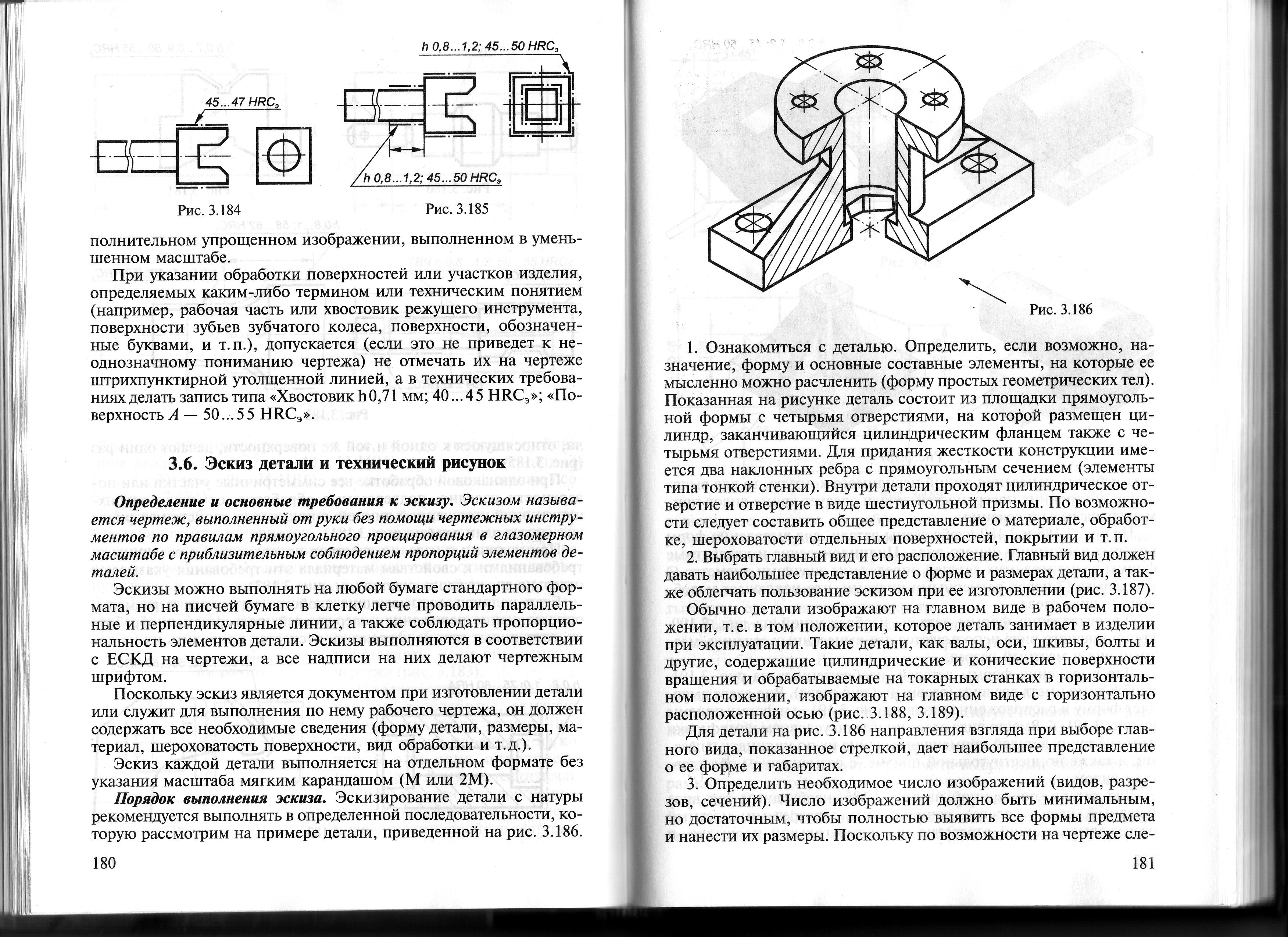 Рис. 1- для детали на рис. 1 направления взгляда при выборе главного вида, показанное стрелкой, дает наибольшее представление о ее форме и габаритах;- необходимы три вида (главный, сверху, слева), совмещенных с разрезами; местный разрез, выявляющий отверстия на прямоугольной площадке, и вынесенное сечение по ребру, дающее представление о форме ребра. При этом разрез на главном виде выявляет внутренние невидимые элементы детали, разрез на виде сверху показывает форму перехода от боковой плоскости ребра к цилиндру, а разрез на виде слева позволяет выявить отверстие на круглом фланце выкатыванием его в секущую плоскость;- для чертежа детали, следует использовать формат A3 (297x420);- подготовить лист для планировки размещения на нём изображений. Сначала следует ограничить выбранный лист внешней рамкой, выполняемой тонкими линиями, с размерами сторон формата, а затем нанести внутреннюю рамку основными линиями. Расстояние между рамками с трёх сторон должно быть 5 мм, а с левой стороны листа (для подшивки при брошюровке) 20 мм. Внизу для формата А4 или внизу в правом углу для формата А3 ограничивают место для основной надписи высотой 55 мм и длиной 185 мм (рис. 2);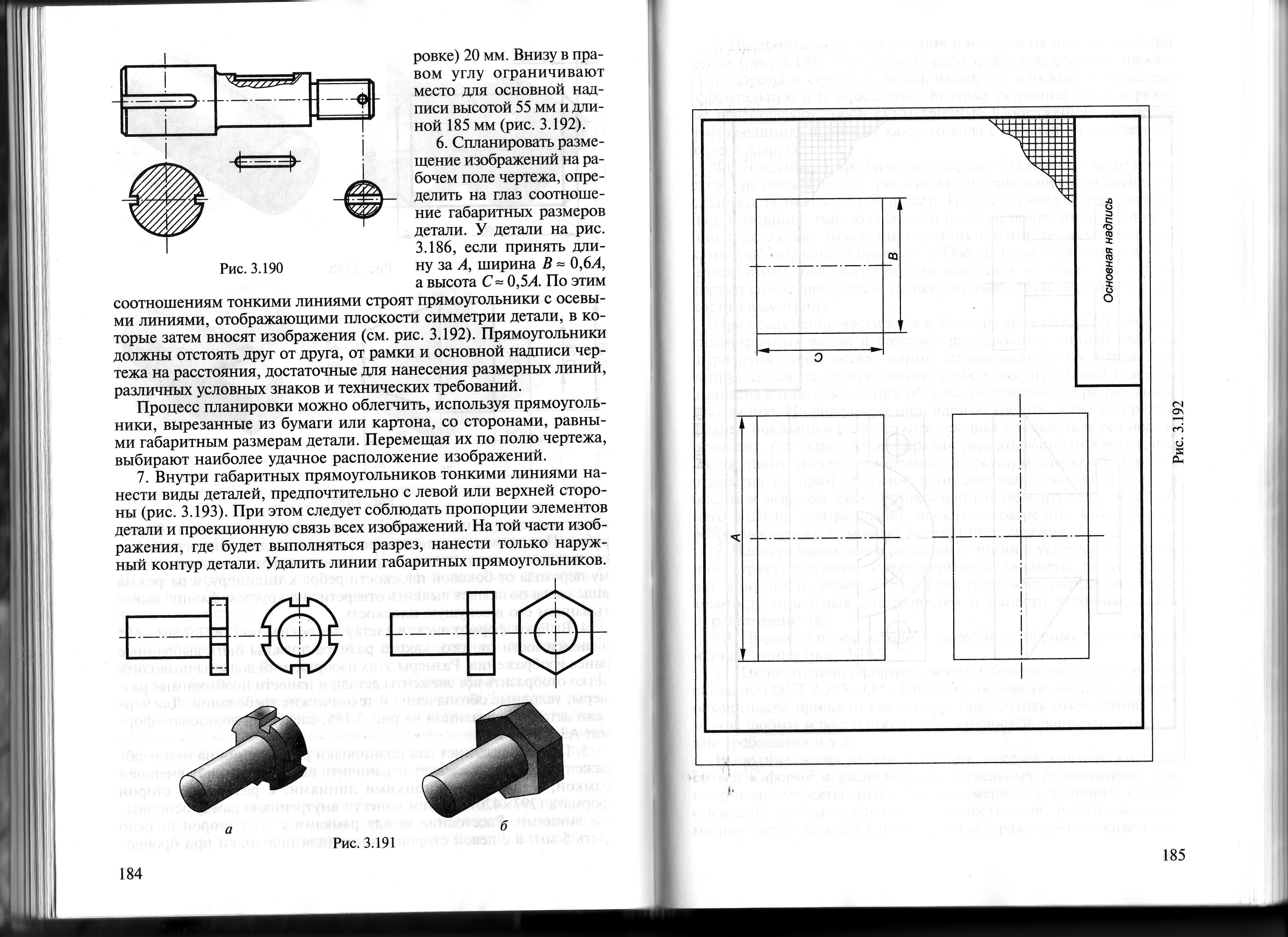 Рис.2- у детали на рис.1, если принять длину за А, ширина В ≈ 0,6/4, а высота С≈ 0,5А. По этим соотношениям тонкими линиями строят прямоугольники с осевыми линиями, отображающими плоскости симметрии детали, в которые затем вносят изображения (см. рис. 2). Прямоугольники должны отстоять друг от друга, от рамки и основной надписи чертежа на расстояния, достаточные для нанесения размерных линий, различных условных знаков и технических требований;- внутри габаритных прямоугольников тонкими линиями нанести виды деталей, предпочтительно с левой или верхней стороны (рис.3). При этом следует соблюдать пропорции элементов детали и проекционную связь всех изображений. На той части изображения, где будет выполняться разрез, нанести только наружный контур детали. Удалить линии габаритных прямоугольников;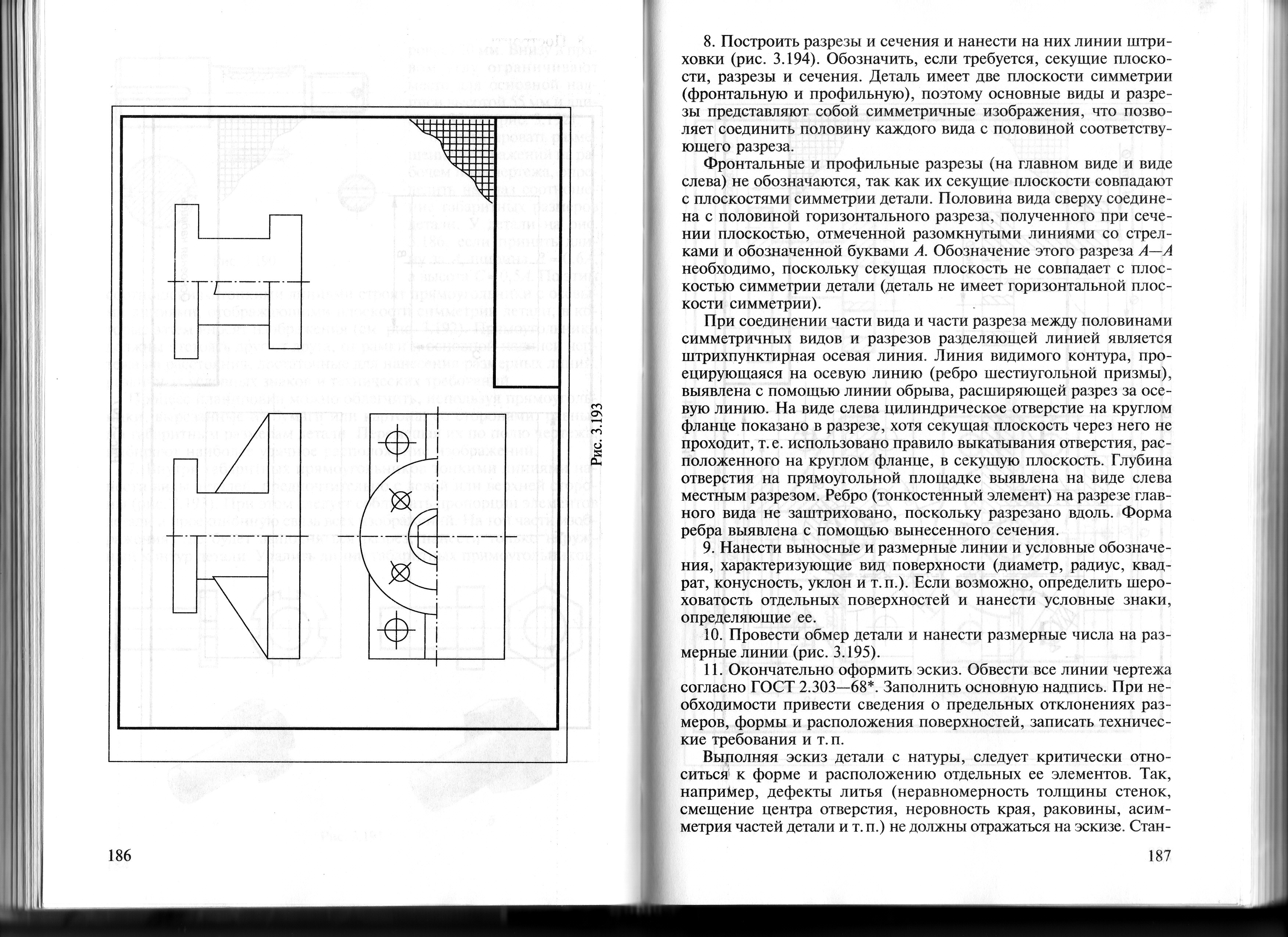 Рис. 3- построить разрезы и сечения и нанести на них линии штриховки (рис. 4). Обозначить, если требуется, секущие плоскости, разрезы и сечения. Деталь имеет две плоскости симметрии (фронтальную и профильную), поэтому основные виды и разрезы представляют собой симметричные изображения, что позволяет соединить половину каждого вида с половиной соответствующего разреза.Фронтальные и профильные разрезы (на главном виде и виде слева) не обозначаются, так как их секущие плоскости совпадают с плоскостями симметрии детали. Половина вида сверху соединена с половиной горизонтального разреза, полученного при сечении плоскостью, отмеченной разомкнутыми линиями со стрелками и обозначенной буквами А. Обозначение этого разреза А—А необходимо, поскольку секущая плоскость не совпадает с плоскостью симметрии детали (деталь не имеет горизонтальной плоскости симметрии).При соединении части вида и части разреза между половинами симметричных видов и разрезов разделяющей линией является штрихпунктирная осевая линия. Линия видимого контура, проецирующаяся на осевую линию (ребро шестиугольной призмы), выявлена с помощью линии обрыва, расширяющей разрез за осевую линию. На виде слева цилиндрическое отверстие на круглом фланце показано в разрезе, хотя секущая плоскость через него не проходит, т.е. использовано правило выкатывания отверстия, расположенного на круглом фланце, в секущую плоскость. Глубина отверстия на прямоугольной площадке выявлена на виде слева местным разрезом. Ребро (тонкостенный элемент) на разрезе главного вида не заштриховано, поскольку разрезано вдоль. Форма ребра выявлена с помощью вынесенного сечения;- нанести выносные и размерные линии и условные обозначения, характеризующие вид поверхности (диаметр, радиус, квадрат, конусность, уклон и т.п.);- провести обмер детали и нанести размерные числа на размерные линии (рис.5);- окончательно оформить эскиз. Обвести все линии чертежа согласно ГОСТ 2.303-68. Заполнить основную надпись. При необходимости привести сведения о предельных отклонениях размеров, формы и расположения поверхностей, записать технические требования и т.п.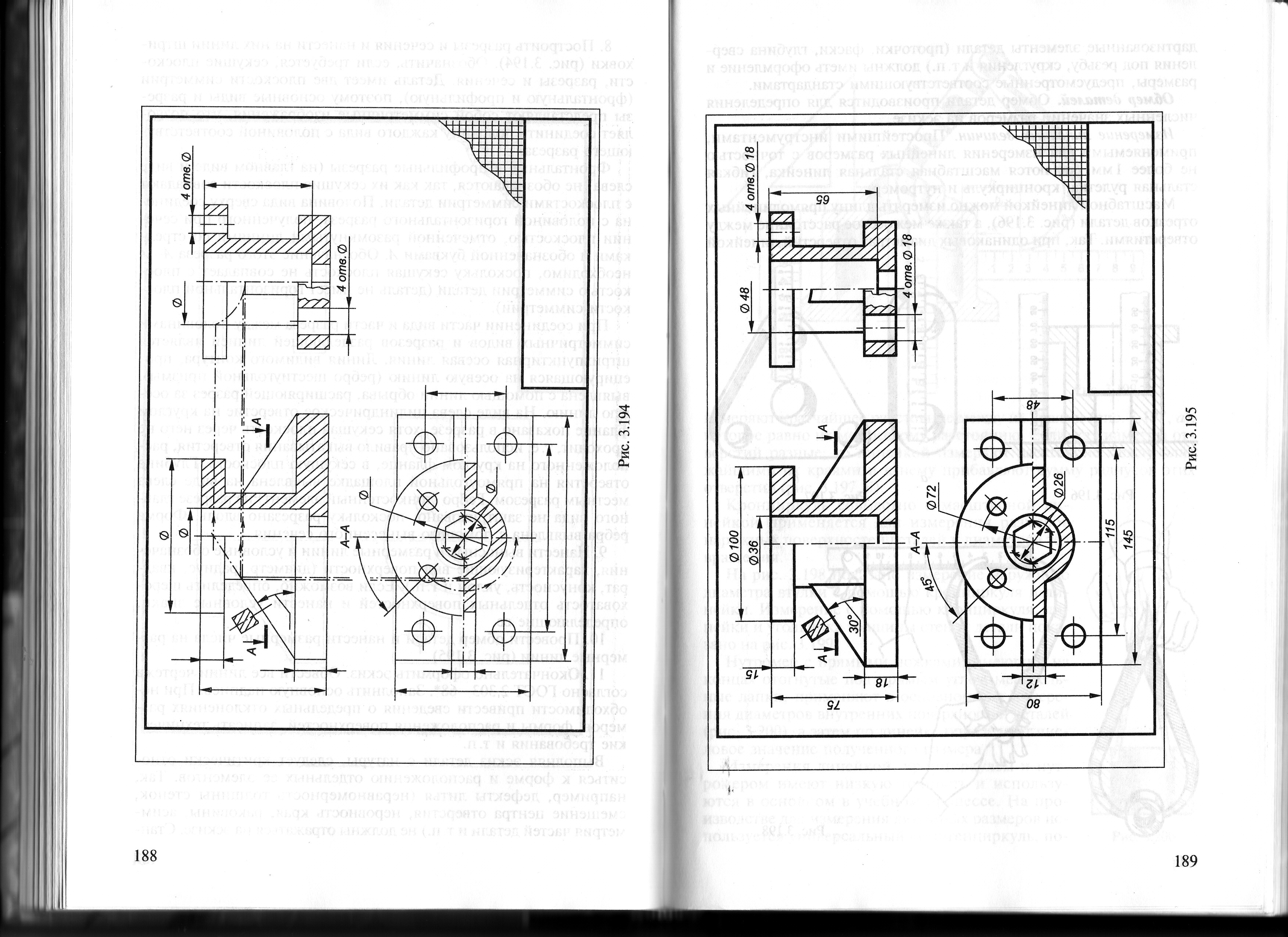 Рис. 4Рис. 5Примерные темы  сообщений для внеаудиторной самостоятельной работы обучающихся.1. «Анализ стандарта предприятия Верхнетуринского механического техникума СТП 1 – 2008».Пример оформления сообщения ГОСТ 2.702—75 устанавливает правила выполнения электрических схем (структурных, функциональных, принципиальных, соединений, подключения, общих, расположения)..На принципиальной схеме изображают все электрические элементы и устройства, необходимые для осуществления и контроля в изделиях заданных электрических процессов, все электрические связи между ними, а также электрические элементы (соединители, зажимы, разъемы и т.п.), которыми заканчиваются входные и выходные цепи. Схемы выполняют для изделий, находящихся в отключенном состоянии. Элементы изображают в виде условных графических обозначений, установленных ГОСТ 2.721-74, 2.722-68, 2.723-68, 2.727-68, 2.728-74, 2.729-73, 2.730-73, 2.732-68, 2.756-87, некоторые из которых приведены в таблице рис. 6. 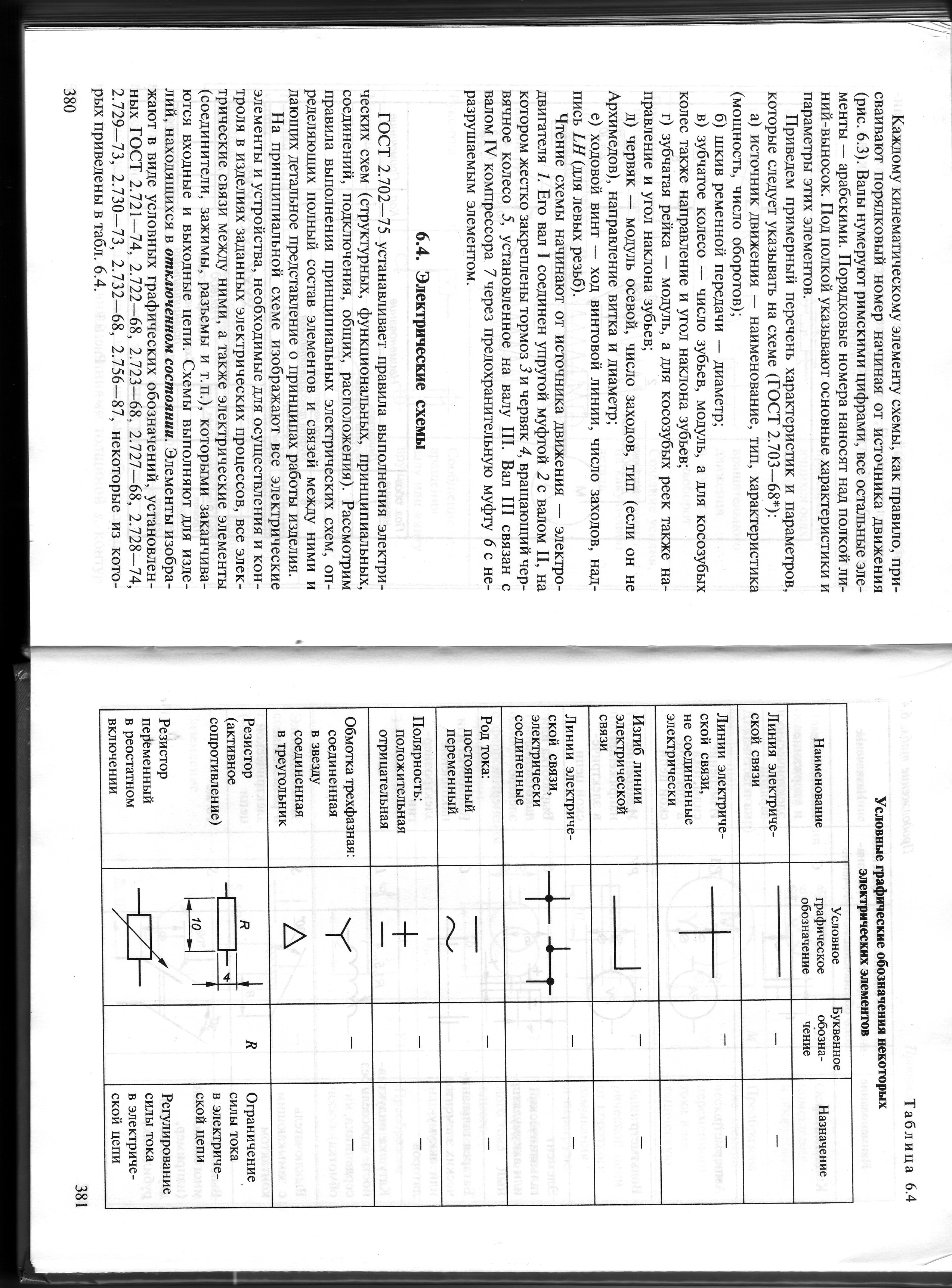 Рис. 6Все элементы на схеме должны иметь позиционное обозначение, состоящее из буквенного обозначения вида элемента (латинские буквы) и его порядкового номера (арабские цифры), присваиваемого начиная с единицы в пределах группы элементов, одинаковой высоты (R1, R2 и CI, С2). Если в изделие входит только один элемент, то порядковый номер в его позиционном обозначении может не указываться.Порядковые номера обозначений присваиваются в последовательности расположения элементов сверху вниз в направлении слева направо.Характеристики входных и выходных цепей изделия на схеме указывают в виде таблиц, присваивая каждой позиционное обозначение соответствующего элемента (вместо условного графического обозначения которого она помещена).Каждая схема должна снабжаться полным перечнем элементов, выполненным по форме, представленной на рис. 7, или в виде самостоятельного документа на листе формата А4 с основной надписью для текстовых документов.Схему читают в следующем порядке. Зарядное устройство питается от электрической однофазной цепи переменного тока напряжением 220 В и частотой 50 Гц. При включении двухполюсного выключателя S1 напряжение через предохранители F1 и F2 поступает на трансформатор с ферромагнитным сердечником Т, который понижает его до значения, необходимого для зарядки аккумулятора. Напряжение переменного тока с выхода трансформатора выпрямительным устройством V, выполненным на полупроводниковых диодах, преобразуется в напряжение постоянного тока, которое через выключатель S2 подается на аккумулятор G для его зарядки. Амперметр РА, включенный в цепь заряда через шунт R1, и вольтметр PV позволяют производить контроль тока и напряжения при зарядке аккумулятора. Переменным резистором в реостатном включении R2 регулируется зарядный ток. Световая индикация наличия напряжения на клеммах аккумулятора обеспечивается лампой Е.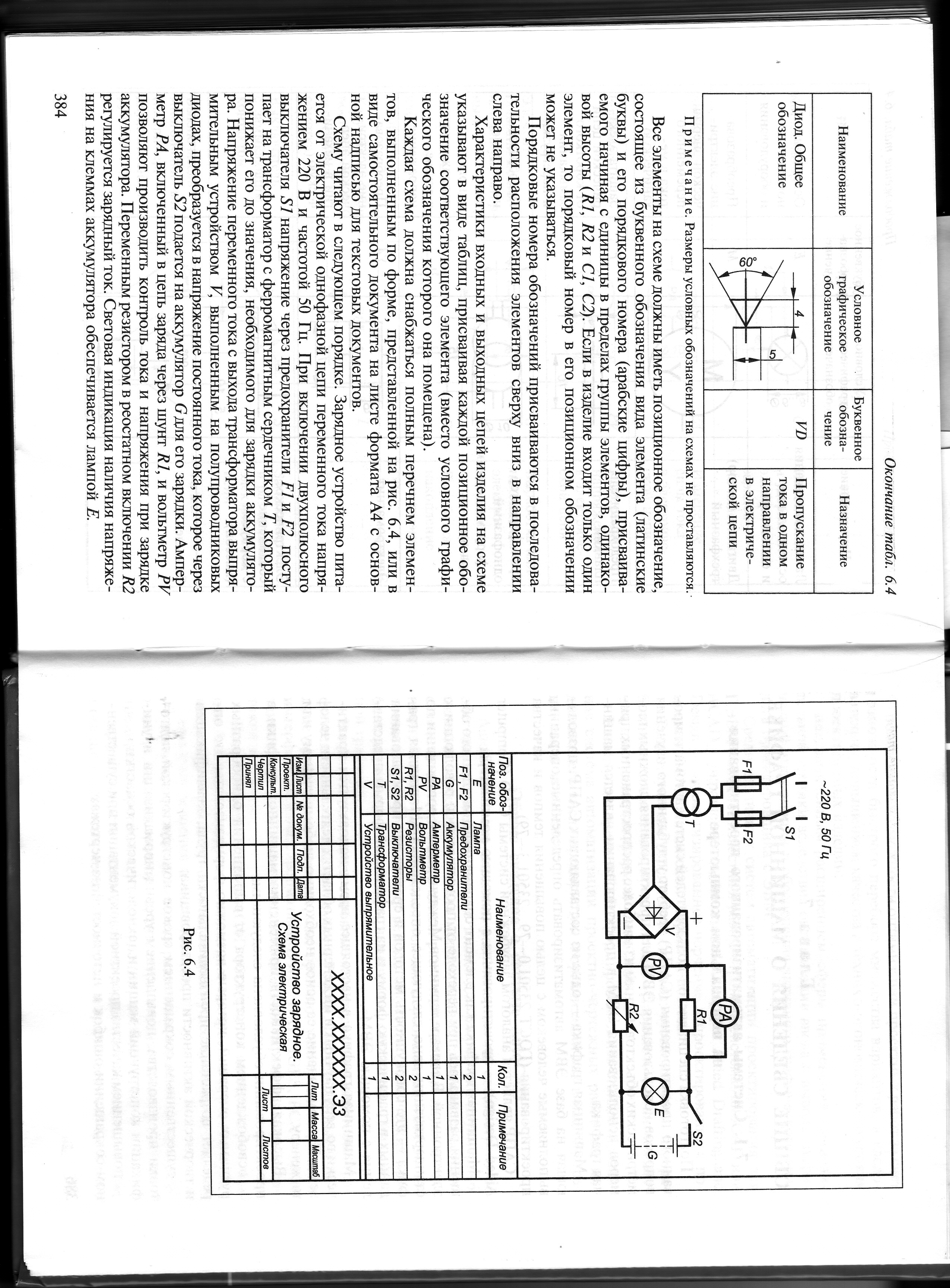 Рис. 7КРИТЕРИИ ОЦЕНКИ ВЫПОЛНЕНИЯ ВНЕАУДИТОРНЫХ САМОСТОЯТЕЛЬНЫХ РАБОТ (ВСР) ПО ДИСЦИПЛИНЕ ОП.05 ОСНОВЫ ТЕХНИЧЕСКОГО ЧЕРЧЕНИЯТаблица 2. Оценивание самостоятельных работ обучающихсяЗАКЛЮЧЕНИЕ   Представленные методические указания предназначены в помощь обучающимся при выполнении внеаудиторных самостоятельных  работ по учебной дисциплине ОП.05 Основы технического черчения. Содержание методических указаний способствует  к выполнению всех внеаудиторных самостоятельных работ, предусмотренных учебной рабочей программой, рекомендуемые справочные  и учебные материалы для самостоятельного выполнения и  повторения.   ВСР предназначены для закрепления теоретического и практического материала по учебной дисциплине ОП.05 Основы технического черчения, получения новой информации в результате выполнения элементов технического задания, сообщения, формирования  навыков применения ручного, программного обеспечения при решении учебных и профессиональных задач, повышения информационной компетенции  обучающегося.    Каждая внеаудиторная самостоятельная работа содержит название раздела и количество часов на выполнение. В методических рекомендациях подробно описан ход выполнения работы при выполнении элементов технического задания, написании и оформлении сообщения. Представленные критерии оценки выполнения ВСР ориентируют обучающегося на положительный учебный результат.   Вывод: представленные методические указания могут быть использованы,  как преподавателем для обучения обучающихся  по учебной дисциплине ОП.05 Основы технического черчения, так и для самостоятельного, правильного  выполнения заданий.   Сообщение также расширяет знания по отдельным вопросам общего курса: но он в большей степени ориентирован на непосредственное изучение технических источников и литературы. Кроме того учебная задача сформулирована таким образом, чтобы обучающийся при решении приобрел профессиональный, практический опыт.   Критериями оценки элементов технического задания, сообщения являются:- понимание общих процессов технического черчения и определение в них места государственных стандартов, о которых идет речь;- владение чертежным шрифтом, техникой и принципами нанесения размеров, правилами правильного оформления чертежей, технических рисунков и эскизов;- умение обучающегося на основе поиска и анализа источников, а также специальной технической литературы показать значимость темы, с возможно большей полнотой осветить поставленный вопрос, сделать обоснованные выводы.   Сообщение не должно представлять собой простой пересказ сведений, почерпнутых обучающимся из технической литературы, а тем более являться конспектом одной-двух книг. В нем необходимо показать знание и понимание всего материала  по теме, содержащегося в рекомендованных технических источниках и литературе.Обучающийся сам должен выбрать из списка и найти в библиотеке те издания, государственные стандарты, которые содержит материал по проблеме, поставленной в сообщении, и по возможности дополнить их подборками технических документов, государственными стандартами, книгами, выходящими за пределы рекомендованного списка. При этом он может получить консультацию у преподавателя.СПИСОК ЛИТЕРАТУРЫОсновные источники:1. Бродский А.М. Инженерная графика (металлообработка): учебник для студ. Учреждений сред. проф. образования / А.М. Бродский, Э.М. Фазлулин, В.А. Халдинов. - 9-е изд., стер. - М.: Издательский центр «Академия», 2013. -  400 с.2. Бродский А.М. Практикум по инженерной графике: учебное пособие для студ. Учреждений сред. Проф. образования / А.М. Бродский, Э.М. Фазлулин, В.А. Халдинов. - 9-е изд., стер. - М.: Издательский центр «Академия», 2013. - 192 с.3. Куликов В.П. Стандарты инженерной графики : учебное пособие / В.П. Куликов. – 3-е изд. – М.: ФОРУМ, 2014. – 240 с. – (Профессиональное образование).4. Миронов Б.Г. Сборник упражнений для чтения чертежей по инженерной графике: учеб. пособие для студ. Учреждений сред. Проф. образования / Б.Г. Миронов, Е.С.Панфилова. – 6-е изд., стер. – М.: Издательский центр «Академия»,  2013. – 128 с.5.Миронова Р. С. Инженерная графика: Учебник / Р.С. Миронова, Б.Г. Миронов. – 3-е изд. испр. и доп.  – М.: Высш. шк., 2003. - 288с: ил. 6.Миронова Р. С., Миронов Б. Г.  Сборник заданий по инженерной графике: Учебное пособие. – 2-е изд., испр.  – М.:  Высш. шк.; Изд. Центр «Академия», 2001. – 263 .: ил.7.Общие требования к текстовым документам: ГОСТ 2.105 – 95 ЕСКД. – М.: Изд – во стандартов, 1996. – 25 с.8.Чекмарев А.А., Осипов В.К. Справочник по черчению : учеб. пособие для студ. учреждений сред. проф. образования / А. А. Чекмарев, В. К. Осипов. – 5-е изд., испр. – М.: Издательский центр «Академия», 2009.Дополнительные источники: 1.Обозначения буквенно–цифровые в электрических схемах: ГОСТ 2.710 – 81 (СТ СЭВ 2182-80, СТ СЭВ 6300-88) Взамен ГОСТ 2.710-75 ЕСКД. – М.: Изд-во стандартов, 1980. – 10 с.2.Стандарт ГОУ СПО СО «Верхнетуринский механический техникум». Учебный процесс. Курсовое и дипломное проектирование. Общие требования к оформлению текстовых конструкторских документов на изделия машиностроения в курсовых и дипломных проектах и работах. / СТП 1-2008 введён впервые. – Верхняя тура, 2008. – 52 с.Интернет-ресурсы:1.Разработка чертежей: правила их выполнения и ГОСТы. http://dvgma.vld,ru/Temp/Cherhen/Herhen. htm.Рассмотрено на заседании ПЦК «__» сентября 2015 г.Протокол №  1Председатель ПЦК____________ Гильмуллина Л.Н.  Утверждаю: зам. директора по УР________________ Шутова М.Н.«__»  сентября 2015 г.Раздел и тема учебной рабочей программыНомер и наименование внеаудиторной самостоятельной работыРаздел 1. Стандарты чертежа. Геометрическое черчениеСамостоятельная работа № 1.  Выполнение  элементов технического задания по теме «Выполнение технического рисунка по ортогональному чертежу». Оформление на формате А4 в прямоугольной изометрической проекции и нанесение светотени на поверхности. Количество часов – 5.Раздел 2. Проекционное черчениеСамостоятельная работа № 2. Выполнение  элементов технического задания по теме «Построение комплексного чертежа модели с вырезом одной четверти». Предлагаются   варианты, этапы выполнения контролируются преподавателем, оформление  на формате А3.  Количество часов – 5.Раздел 3. Машиностроительное черчениеСамостоятельная работа № 3.  Выполнение  элементов технического задания по теме «Выполнение эскиза детали с натуры». Оформление на миллиметровке формата А3-А4, с соблюдением требований стандартов ЕСКД к рабочим чертежам деталей, указание размеров (порядок выполнения эскиза). Количество часов – 5.Раздел 4. Чертежи и схемы по специальностиСамостоятельная работа № 4. Подготовить сообщение по теме «Анализ стандарта предприятия Верхнетуринского механического техникума СТП 1 – 2008». Выполнение всех структурных этапов работы, консультация с преподавателем, выявление значимости данной работы при получении профессии 23.01.03. Количество часов – 5.№ п/пОцениваемые навыкиМетод оценки543№ п/пОцениваемые навыкиМетод оценкиОтличноХорошоУдовлетворительноУдовлетворительно1.Выполняет все необходимые действия самостоятельноНаблюдение преподавателяПравильное самостоятельное выполнение  работы в домашних условиях или на дополнительных занятиях Выполнение работы в домашних условиях или на дополнительных занятиях/самостоятельно находит ошибки в действиях, исправляет ихВыполнение   работы при помощи и участии преподавателяВыполнение   работы при помощи и участии преподавателя2.Выполняет ВСР правильно и в полном объемеПросмотр внеаудиторной самостоятельной работы обучающегося (ВСР)Полное выполнение работы в назначенное время и  ее соответствие  требованиям методических рекомендацийДопускает ошибки (неточности) при выполнении самостоятельной работыДопускает несколько ошибок при выполнении самостоятельной работыДопускает несколько ошибок при выполнении самостоятельной работы3.Делает анализ работы и вывод по результатам ВСРУстная защита при сдаче ВСРПредоставляет развёрнутый ответ по ВСРДопускает ошибки при работе с ВСРДопускает несколько ошибок при выполнении ВСРДопускает несколько ошибок при выполнении ВСР4.Поясняет  выполнение ВСРУстная защита при сдаче ВСРГрамотно отвечает на поставленные вопросы преподавателяДопускает незначительные ошибки в изложении выполненных действийДопускает ошибки в изложении приемов ВСРДопускает ошибки в изложении приемов ВСР5.Выполняет в соответствии с требованиями к выполнению работыПросмотр ВСР преподавателемВнимательность при изучении методических рекомендацийНедостаточно изучен порядок ВСРНевнимателен при выполнении ВСРНевнимателен при выполнении ВСР6.Оформляет ВСРПросмотр элемента технического задания/ сообщенияВыполнение ВСР в полном объёмеДопускает несколько ошибок в оформлении технического задания, сообщенияРяд ошибок при оформлении технического задания, сообщенияРяд ошибок при оформлении технического задания, сообщения